การแต่งตั้งครูผู้ช่วยให้ดำรงตำแหน่งครู1. หลักกฎหมาย “มาตรา 56 ผู้ใดได้รับการบรรจุและแต่งตั้งให้เข้ารับราชการเป็นข้าราชการครูและบุคลากรทางการศึกษาและแต่งตั้งให้ดำรงตำแหน่งตามมาตรา 45 วรรคหนึ่ง หรือ มาตรา 50 ให้ทดลองปฏิบัติหน้าที่ราชการในตำแหน่งนั้น แต่ถ้าผู้ใดได้รับการบรรจุและแต่งตั้งในตำแหน่งครูผู้ช่วย ให้ผู้นั้นเตรียมความพร้อมและพัฒนาอย่างเข้มเป็นเวลาสองปีก่อนแต่งตั้งให้ดำรงตำแหน่งครู ทั้งนี้ การทดลองปฏิบัติหน้าที่ราชการและการเตรียมความพร้อม
และพัฒนาอย่างเข้ม ให้เป็นไปตามหลักเกณฑ์และวิธีการที่ ก.ค.ศ. กำหนดถ้าในระหว่างทดลองปฏิบัติหน้าที่ราชการหรือเตรียมความพร้อมและพัฒนาอย่างเข้ม แล้วแต่กรณี 
ผู้มีอำนาจตามมาตรา 53 พิจารณาเห็นว่าข้าราชการครูและบุคลากรทางการศึกษาผู้ใดมีความประพฤติไม่ดี หรือ ไม่มีความรู้ หรือไม่มีความเหมาะสม หรือมีผลการประเมินทดลองปฏิบัติหน้าที่ราชการหรือเตรียมความพร้อมและพัฒนาอย่างเข้มอยู่ต่ำกว่าเกณฑ์ที่ ก.ค.ศ. กำหนด โดยไม่ควรให้รับราชการต่อไป ก็ให้สั่งให้ผู้นั้นออกจากราชการได้ ไม่ว่าจะครบกำหนดเวลาปฏิบัติหน้าที่ราชการหรือเตรียมความพร้อมและพัฒนาอย่างเข้ม
หรือไม่ก็ตาม ถ้าพ้นกำหนดเวลาทดลองปฏิบัติหน้าที่ราชการหรือเตรียมความพร้อมและพัฒนาอย่างเข้มดังกล่าวแล้ว และผู้มีอำนาจตามมาตรา 53 พิจารณาเห็นว่า ควรให้ผู้นั้นรับราชการต่อไป ก็สั่งให้ผู้นั้นปฏิบัติหน้าที่ในตำแหน่งหรือวิทยฐานะที่จะได้รับแต่งตั้งต่อไป และให้รายงานหัวหน้าส่วนราชการ ผู้อำนวยการสำนักงานเขตพื้นที่การศึกษา หรือ อ.ก.ค.ศ. เขตพื้นที่การศึกษา แล้วแต่กรณี	ข้าราชการครูและบุคลากรทางการศึกษาผู้ใดซึ่งอยู่ในระหว่างทดลองปฏิบัติหน้าที่ราชการหรือ
เตรียมความพร้อมและพัฒนาอย่างเข้ม แล้วแต่กรณี ถูกสั่งให้ออกจากราชการเพื่อไปรับราชการทหาร ตามมาตรา 66 และต่อมาปรากฏว่าผู้นั้นมีกรณีจะต้องถูกสั่งให้ออกจากราชการตามวรรคสองหรือตามมาตราอื่น ก็ให้
ผู้มีอำนาจตามมาตรา 53 หรือผู้มีอำนาจตามมาตราอื่นนั้น แล้วแต่กรณี มีอำนาจเปลี่ยนแปลงคำสั่งให้ออก 
ตามมาตรา 66 เป็นให้ออกจากราชการตามวรรคสอง หรือมาตราอื่นนั้นได้ผู้อยู่ในระหว่างทดลองปฏิบัติหน้าที่ราชการหรือเตรียมความพร้อมและพัฒนาอย่างเข้มในตำแหน่งใด 
ถ้าได้รับแต่งตั้งให้ดำรงตำแหน่งอื่นให้เริ่มทดลองปฏิบัติหน้าที่ราชการหรือเตรียมความพร้อมและพัฒนาอย่างเข้มใหม่ผู้อยู่ในระหว่างทดลองปฏิบัติหน้าที่ราชการหรือเตรียมความพร้อมและพัฒนาอย่างเข้ม ผู้ใดถูกกล่าวหาว่ากระทำความผิดอาญาหรือกระทำความผิดวินัย โดยมีมูลตามที่กล่าวหาว่าได้กระทำผิดดังกล่าว
ให้ผู้บังคับบัญชาดำเนินการทางวินัยได้ตามที่บัญญัติไว้ในพระราชบัญญัตินี้ หรือเมื่อมีกรณีที่บุคคลดังกล่าวจะต้องออกจากราชการตามวรรคสองหรือวรรคสามหรือตามมาตราอื่น ก็ให้ผู้มีอำนาจตามมาตรา 53
หรือผู้มีอำนาจตามมาตราอื่นนั้น สั่งลงโทษหรือสั่งให้ผู้นั้นออกจากราชการ แล้วแต่กรณีผู้ใดถูกสั่งให้ออกจากราชการตามวรรคสองหรือวรรคสาม หรือสั่งให้ออกจากราชการตามมาตราอื่นในระหว่างทดลองปฏิบัติหน้าที่ราชการหรือเตรียมความพร้อมและพัฒนาอย่างเข้ม ที่มิใช่เป็นการถูกลงโทษปลดออก
หรือไล่ออก ให้ถือเสมือนว่าผู้นั้นไม่เคยเป็นข้าราชการครูและบุคลากรทางการศึกษา แต่ทั้งนี้ไม่กระทบกระเทือนถึง         การปฏิบัติหน้าที่ราชการหรือเตรียมความพร้อมและพัฒนาอย่างเข้ม หรือการรับเงินเดือนหรือผลประโยชน์
อื่นใดที่ได้รับหรือมีสิทธิจะได้รับจากทางราชการในระหว่างที่ผู้นั้นอยู่ในระหว่างทดลองปฏิบัติหน้าที่ราชการ
หรือเตรียมความพร้อมและพัฒนาอย่างเข้ม”2. กฎหมาย ระเบียบ หลักเกณฑ์และวิธีการที่เกี่ยวข้อง	2.1 มาตรา 53 และมาตรา 56 แห่งพระราชบัญญัติระเบียบข้าราชการครูและบุคลากร
ทางการศึกษา พ.ศ. 2547 และที่แก้ไขเพิ่มเติม 	2.2 การปฏิรูปการศึกษาในภูมิภาคของกระทรวงศึกษาธิการ ตามคำสั่งหัวหน้าคณะรักษาความสงบแห่งชาติ
ที่ 19/2560 สั่ง ณ วันที่ 3 เมษายน 2560  	2.3 คำวินิจฉัยคณะกรรมการขับเคลื่อนปฏิรูปการศึกษาของกระทรวงศึกษาในภูมิภาค ตามประกาศคณะกรรมการขับเคลื่อนปฏิรูปการศึกษาของกระทรวงศึกษาธิการในภูมิภาค ประกาศ ณ วันที่ 7 เมษายน 25602.4 การปรับปรุงการกำหนดตำแหน่งข้าราชการครูและบุคลากรทางการศึกษา ตามหนังสือสำนักงาน ก.ค.ศ. ที่ ศธ 0206.3/ว 24 ลงวันที่ 14 ธันวาคม 2548  2.5 การแต่งตั้งครูผู้ช่วยให้ดำรงตำแหน่งครู ตามพระราชบัญญัติระเบียบข้าราชการครูและบุคลากรทางการศึกษา (ฉบับที่ 2) พ.ศ. 2551 ตามหนังสือสำนักงาน ก.ค.ศ. ที่ ศธ 0206.6/ว 7 ลงวันที่
20 สิงหาคม 2553 2.6 หลักเกณฑ์และวิธีการเตรียมความพร้อมและพัฒนาอย่างเข้ม ตำแหน่งครูผู้ช่วย ตามหนังสือสำนักงาน ก.ค.ศ. ที่ ศธ 0206.7/ว 19 ลงวันที่ 25 ตุลาคม 2561 2.7 มติ ก.ค.ศ. อื่น ๆ ที่เกี่ยวข้อง3. คำชี้แจงประกอบหน้าคำสั่งการกรอกรายละเอียดในหน้าคำสั่ง ให้ดำเนินการดังต่อไปนี้3.1 หมายเลข  ให้ระบุหน่วยงานที่ออกคำสั่ง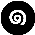 3.2 หมายเลข  ให้ระบุลำดับที่/ปีที่ออกคำสั่ง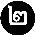 3.3 หมายเลข  ให้ระบุชื่อคำสั่ง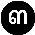 3.4 หมายเลข  ให้ระบุกฎหมาย ระเบียบ หลักเกณฑ์และวิธีการที่เกี่ยวข้องให้ครบถ้วน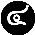 3.5 หมายเลข  ให้ระบุชื่อ กศจ. หรือ อ.ก.ค.ศ. ที่ ก.ค.ศ. ตั้ง ครั้งที่ประชุม และวันที่มีมติอนุมัติให้แต่งตั้งครูผู้ช่วยให้ดำรงตำแหน่งครู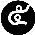 3.6 หมายเลข  ให้ระบุจำนวนผู้ได้รับการแต่งตั้งครูผู้ช่วยให้ดำรงตำแหน่งครู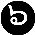 3.7 หมายเลข  ให้ระบุวัน เดือน ปี ที่ผู้มีอำนาจสั่งบรรจุและแต่งตั้งลงนามในคำสั่ง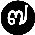 3.8 หมายเลข  ให้ระบุลายมือชื่อของผู้มีอำนาจสั่งบรรจุและแต่งตั้ง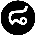 4. คำชี้แจงประกอบบัญชีรายละเอียดแนบท้ายคำสั่งการกรอกบัญชีรายละเอียดแนบท้ายคำสั่งในแต่ละช่องรายการ ให้ดำเนินการดังต่อไปนี้4.1 หมายเลข  “ที่” ให้ระบุลำดับที่ผู้ผ่านการประเมินการเตรียมความพร้อมและพัฒนาอย่างเข้มที่จะแต่งตั้งให้ดำรงตำแหน่งครู 4.2 หมายเลข  “ชื่อ-ชื่อสกุล เลขประจำตัวประชาชน” ให้ระบุชื่อ-ชื่อสกุล และเลขประจำตัวประชาชน4.3 หมายเลข  “วุฒิ/วิชาเอก/สถาบันการศึกษา” ให้ระบุชื่อคุณวุฒิและวงเล็บวิชาเอก สถาบันการศึกษาที่สำเร็จ4.4 หมายเลข  “ใบอนุญาตประกอบวิชาชีพหรือหลักฐานอื่น ฯ” ให้ระบุเลขที่ใบอนุญาตประกอบวิชาชีพหรือหลักฐานอื่น ฯ วันที่ออกและวันที่หมดอายุ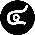 4.5 หมายเลข  “บรรจุเมื่อวันที่” ให้ระบุวัน เดือน ปี ที่บรรจุและแต่งตั้งตามคำสั่งบรรจุ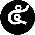 4.6 หมายเลข  “วันที่ผ่านการเตรียมความพร้อมและพัฒนาอย่างเข้ม” ให้ระบุวันที่ผ่าน
การเตรียมความพร้อมและพัฒนาอย่างเข้ม 4.7 หมายเลข  “ตำแหน่งและสังกัดเดิม” ให้ระบุตำแหน่ง ตำแหน่ง/หน่วยงานการศึกษา ตำแหน่งเลขที่ ตำแหน่งเลขที่จ่ายตรง เงินเดือน (อันดับและอัตราเงินเดือน) 4.8 หมายเลข  “ตำแหน่งที่ได้รับแต่งตั้ง” ให้ระบุตำแหน่ง/หน่วยงานการศึกษา เงินเดือน (อันดับและอัตราเงินเดือน) 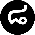 4.9 หมายเลข  “ตั้งแต่วันที่” ให้ระบุ วัน เดือน ปี ที่แต่งตั้งให้ดำรงตำแหน่งครู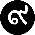 4.10 หมายเลข  “หมายเหตุ” ให้ระบุกรณีอื่นๆที่เป็นเงื่อนไขเป็นการเฉพาะราย (ถ้ามี) 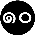 5. ข้อสังเกต	5.1 เงินเดือนที่ได้รับ จะได้รับอัตราเงินเดือนเดิมตาม กฎ ก.ค.ศ. การเลื่อนเงินเดือน
ของข้าราชการครูและบุคลากรทางการศึกษา พ.ศ. 2561	5.2 วันที่แต่งตั้งให้ดำรงตำแหน่งครู จะต้องเป็นวันที่เดียวกันกับวันที่แต่งตั้งให้ดำรงตำแหน่งครูผู้ช่วย เช่น แต่งตั้งให้ดำรงตำแหน่งครูผู้ช่วย วันที่ 1 พฤษภาคม 2550 เมื่อเตรียมความพร้อมครบ 2 ปี จะแต่งตั้ง
ให้ดำรงตำแหน่งครูได้ไม่ก่อนวันที่ 1 พฤษภาคม 2552 (ตามหนังสือสำนักงาน ก.ค.ศ. ที่ ศธ 0206.6/ว 7
ลงวันที่ 20 สิงหาคม 2553) 									      คส. 2ตัวอย่างคำสั่งแต่งตั้งครูผู้ช่วยให้ดำรงตำแหน่งครู คำสั่ง………………………………………..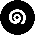  ที่............ /…………..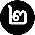  เรื่อง แต่งตั้งครูผู้ช่วยให้ดำรงตำแหน่งครู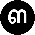 		 อาศัยอำนาจตามความในมาตรา 53 และมาตรา 56 แห่งพระราชบัญญัติระเบียบข้าราชการครูและบุคลากรทางการศึกษา พ.ศ. 2547 และที่แก้ไขเพิ่มเติม * คำสั่งหัวหน้าคณะรักษาความสงบแห่งชาติ ที่ 19/2560 สั่ง ณ วันที่ 3 เมษายน 2560 เรื่อง การปฏิรูปการศึกษาในภูมิภาคของกระทรวงศึกษาธิการ ประกอบกับประกาศคณะกรรมการขับเคลื่อนปฏิรูปการศึกษาของกระทรวงศึกษาธิการ
ในภูมิภาค ประกาศ ณ วันที่ 7 เมษายน 2560 เรื่อง คำวินิจฉัยคณะกรรมการขับเคลื่อนปฏิรูปการศึกษา
ของกระทรวงศึกษาธิการในภูมิภาค หนังสือสำนักงาน ก.ค.ศ. ที่ ศธ 0206.3/ว 24 ลงวันที่ 14 ธันวาคม 2548 ที่ ศธ 0206.6/ว 7 ลงวันที่ 20 สิงหาคม 2553 และ ที่ ศธ 0206.7/ว 19 ลงวันที่ 25 ตุลาคม 2561
 โดยอนุมัติ กศจ./อ.ก.ค.ศ. ที่ ก.ค.ศ.ตั้ง...................................ในการประชุม ครั้งที่…./…… เมื่อวันที่….....…ให้แต่งตั้งข้าราชการครูและบุคลากรทางการศึกษาผู้ผ่านการประเมินการเตรียมความพร้อมและพัฒนาอย่างเข้ม
ในตำแหน่งครูผู้ช่วย ให้ดำรงตำแหน่งครู  จำนวน..... ราย ดังบัญชีรายละเอียดแนบท้ายนี้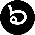 			 สั่ง ณ วันที่ …………….…………… พ.ศ. .............			                        (ลงชื่อ) ……………………………………						    (…………………………...……….)					(ตำแหน่ง) ………………………………………..หมายเหตุ 			* ให้ระบุเฉพาะคำสั่งที่ออกโดยสำนักงานศึกษาธิการจังหวัด